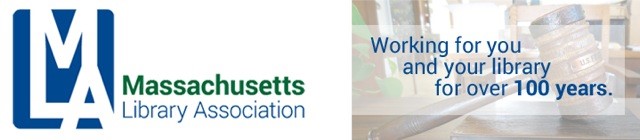 ADMINISTRATIVE BOARD MEETING AGENDAJANUARY 15, 2016MINUTEMAN LIBRARY NETWORK, NATICK, 10:00 AMCALL TO ORDER:  10:11 a.m.APPROVAL OF MINUTES OF NOVEMBER 20, 2015 MEETING (ACTION)TREASURER’S REPORT (VIA EMAIL)PRESIDENT’S REPORT VICE PRESIDENT’S REPORTASSOCIATION MANAGER REPORT NEW BUSINESSADJOURNMENT